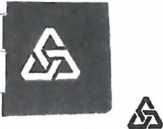 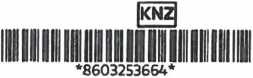 Pojistná smlouvač.8603253664pro pojištění odpovědností za újmu způsobenou poskytováním odborných služeb OD 1Kooperativa pojišťovna, a.s., Vienna Insurance Groupse sídlem Pobřežní 665/21,18600 Praha 8, Česká republika IČO: 47116617zapsaná v obchodním rejstříku u Městského soudu v Praze, sp. zn. B 1897 (dále jen „pojistitel")aG G ARCHICO a.s.Zastoupená: předseda představenstva, Ing.arch. Karel Kloupar IČO: 46994432se sídlem: Zelené náměstí 1291, 68601 Uherské HradištěKorespondenční adresa je shodná s adresou sídlaProstředky elektronické komunikace;mobil e-mail: asistentka@archico.cz(dále jen „pojistnuc")uzavírajíprostřednictvím pojišťovacího makléřeO&Vs.r.o.IČO: 29293090(dále jen 'pojišťovací makléř")podle zákona č. 89/2012 Sb., občanský zákoník, v platném znění, tuto pojistnou smlouvu (dále jen „smlouva"), která spolu s pojistnými podmínkami pojistitele uvedenými v článku 1. této smlouvy a přílohami této smlouvy tvoří nedílný celek.Tuk: 24.10 201715:33ČLÁNEK 1.
Úvodní ustanoveníPojistník je zároveň pojištěným.2 Předmětem činnosti pojištěného ke dni uzavřeni této smlouvy je poskytováni odborných služeb v oboru (některém z oborů):Autorizovaný architekt, inženýr, projektová činnost ve výstavběPředpokladem plnění z pojištěni je, že pojištěný je v době porušeni právni povinnosti nebo jiné právní skutečnosti, které byly příčinou vzniku újmy, oprávněn k poskytování odborných služeb v oboru uvedeném v předchozím odstavci v rámci podnikatelské (samostatné výdělečné) činnosti provozované na základě obecně závazných právních předpisů.Výše hrubých příjmů z pojišťované činnosti za předcházející rok: do KčPojištěný je povinen oznámit pojistiteli bez zbytečného odkladu zvýšení hrubých příjmů o více než 20 %.Pro pojištěni sjednané touto smlouvou platí občanský zákoník a ostatní obecně závazné právní předpisy v platném znění, ustanovení pojistné smlouvy a následující pojistné podmínky:5.1 Pro pojištění odpovědnosti za újmu způsobenou vadou poskytnuté odborné služby (dále jen „profesní odpovědnost'):VPP P-100/14 - Všeobecné pojistné podmínky pro pojištění majetku a odpovědnostiZPP P-610/14 • Zvláštní pojistné podmínky pro pojištění odpovědnosti za újmu způsobenou poskytovánímodborných služebDPP P-205/14 - Dodatkové pojistné podmínky upravující způsoby zabezpečeníDoba trvání pojištěníPočátek pojištěni: 25.10. 2017Pojištěni se sjednává na dobu jednoho pojistného roku. Pojištěni se prodlužuje o další pojistný rok, pokud některá ze smluvních stran nesdělí písemně druhé smluvní straně nejpozději šest týdnů před uplynutím příslušného pojistného roku, že na dalším trvání pojištění nemá zájem. V případě nedodržení lhůty pro doručení sděleni uvedené v předchozí větě pojištění zaniká až ke konci následujícího pojistného roku, pro který je tato lhůta dodržena.Pojištění však zanikne nejpozději 24.10. 2020, po tomto dni již k prodloužení pojištění nedochází.Retroaktivní krytíPojistitel poskytne pojistné plnění také z pojistných událostí vzniklých v důsledku příčiny (porušení právní povinnosti nebo jiné právní skutečnosti), která nastala v době trvání pojištění za újmu způsobenou poskytováním odborných služeb sjednaného u pojistitele uvedeného v této pojistné smlouvě pojistnou smlouvou (případně více na sebe navazujícími pojistnými smlouvami), bezprostředně předcházející(mi) této pojistné smlouvě (podmínkou je nepřetržité trváni pojištění)Z pojistných událostí vzniklých v důsledku právních skutečností, které nastaly přede dnem počátku pojištění dle této pojistné smlouvy, však pojistitel neposkytne pojistné plnění v rozsahu větším, než jaký odpovídá rozsahu pojištění sjednanému pojistnou smlouvou platnou a účinnou v době vzniku příčiny újmy.Pojistitel neposkytne pojistné plnění ze škodných události vzniklých v důsledku právní skutečnosti, která nastala přede dnem počátku pojištěni dle této pojistné smlouvy, pokud:se jedná o škodnou událost vzniklou v důsledku právní skutečnosti, která pojištěnému v době uzavření této pojistné smlouvy byla nebo s přihlédnutím ke všem okolnostem mohla být známa,v souvislosti se škodnou události bylo nebo mohlo být uplatněno právo na plnění z pojištění odpovědnosti za újmu (škodu) sjednaného ve prospěch pojištěného na základě jiné pojistné smlouvy, nezávisle na tom, se kterým pojistitelem byla uzavřena.Dnem předcházejícím počátku pojištění podle této smlouvy zaniká v plném rozsahu pojištění podle pojistné smlouvy č. 8603247547. Případné nespotřebované pojistné bude převedeno na tuto pojistnou smlouvu.Územní platnost pojištění: území České republikyTul ?<. 10 2017 1S 33ČLÁNEK 2.PojiStlni profesní odpovědnosti1. Pojištěni profesní odpovědnosti se sjednává pro případ povinnosti pojištěného nahradit újmu způsobenou vadou poskytnuté odborné služby v oboru uvedeném v čl. 1. odst. 2.2. Limit pojistného plněni: 30 000 000 KčLimit pojistného plněni je horní hranicí plněni pojistitele z jedné pojistné události a současně v souhrnu ze všech pojistných událostí nastalých v průběhu jednoho pojistného roku.Spoluúčast: pro újmu způsobenou na podzemních inženýrských šitích: 15 %pro újmu způsobenou v souvislosti s narušením statiky sousedních staveb: 20 % v ostatních případech: 10%, min. 5 000 Kč, max. 50 000 KčPojištění se vztahuje také na povinnost pojištěného poskytnout náhradu škody na převzatých dokladech. Převzatým dokladem se pro účely tohoto pojištění rozumí například plány, obchodní a účetní knihy, znalecké posudky, certifikáty, smlouvy, rozhodnutí orgánů veřejné moci apod., v písemné podobě nebo na trvalém nosiči dat, pokud je pojištěný převzal v přímé souvislostí s poskytováním odborných služeb, ve vztahu k nimž je touto pojistnou smlouvou sjednáno pojištění profesní odpovědností.Za převzatá doklady se nepovažují peníze, ceniny (poštovní známky, kolky, losy, jízdenky a kupóny MHD, dobíječi kupóny do mobilních telefonů, stravenky, dálniční známky apod.), platební a kreditní karty, cenné papíry, vkladní a šekové knížky a obdobné dokumenty.Pojištěný je povinen uložit a zabezpečit převzaté doklady podle jejich charakteru a hodnoty tak, aby toto zabezpečení minimálně odpovídalo předepsanému způsobu zabezpečení vyplývajícímu z pojistných podmínek upravujících způsoby zabezpečení. Je-li požadovaný způsob zabezpečeni stanoven ve vazbě na horní hranici pojistného plnění, pojištěný porušil povinnost vyplývající z předchozí věty a porušení této povinnosti mělo podstatný vliv na vznik pojistné události, její průběh nebo na zvětšeni rozsahu jejich následků, neposkytne pojistitel z takové pojistná události plněni v rozsahu větším, než jaký podle pojistných podmínek upravujících způsoby zabezpečení odpovídá skutečnému způsobu zabezpečení převzatých dokladů v době vzniku pojistné událostiZ pojištění odpovědnosti za škodu na převzatých dokladech ve smyslu tohoto odstavce poskytne pojistitel pojistné plnění maximálně do výše sublimitu 200 000 Kč z jedné pojistné události a současně ze všech pojistných událostí nastalých v průběhu jednoho pojistného roku v rámci limitu pojistného plněni sjednaného pro pojištění profesní odpovědnosti., ČLÁNEK 3.Údaje.p makléřiPojistnik prohlašuje, že uzavřel s pojišťovacím makléřem O & V s.r.o. smlouvu, na jejimž základě pojišťovací makléř vykonává zprostředkovatelskou činnost v pojišťovnictví pro pojistníka, a to v rozsahu této smlouvy.ČLÁNEK 4.Zvláštní údaie a ujednáni1. Kromě výluk uvedených ve VPP P-100/14 a ZPP P-610/14 se pojištění dále nevztahuje na povinnost nahradit újmu způsobenou: a) nedodržením smluvně stanovených nákladů nebo jiných parametrů zadaných objednatelem, b) vadou typového projektu za druhou nebo další újmu, typovým projektem se rozumí projekt, který je pojištěným opakovaně používán v nezměněné podobě, c) vadou projektu týkajícího se zařízení využívajícího jadernou energii, d) na podzemních sítích nebo zařízeních, pokud správnost zakreslení situace jednotlivých podzemních sítí nebo zařízení nebyla prokazatelně odsouhlasena jejich správci, e) vadou projektu týkajícího se přehrad, f) vadou projektu týkajícího se podzemních nebo podvodních dolů nebo podzemních prací s tím souvisejících.Tisk: 24.10 201715 331. Pojistnék 25.10každého roku trvání pojištěni na účet pojistitele Peněžní ústav: Česká spořitelna a s.Číslo účtu: 2226222 Kód banky: 0800 Konstantní symbol: 3558 Variabilní symbol: 8603253664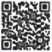 QR kód k vyplnění platebního příkazu na platbu prvního pojistného:ČLÁNEK 6.Hlášení Škodných událostíVznik škodné události hlásí pojistník bez zbytečného odkladu na níže uvedené kontaktní údaje:Kooperativa pojišťovna, a.s., Vienna Insurance GroupCENTRUM ZÁKAZNICKÉ PODPORYCentrální podatelnaBrněnská 634664 42 ModříceTel: 957 105 105www.koop.czPro posouzeni splněni povinností pojistitele ve vztahu k šetření škodné události je rozhodný okamžik oznámení škodné události pojistiteli.Tisk 24 10 2017 15 33ČLÁNEK 7.Prohlášeni pojistnlka. Pojistník potvrzuje, že před uzavřením pojistné smlouvy převzal v listinné nebo, s jeho souhlasem, v jiné textové podobě (např. na trvalém nosiči dat) Informace pro zájemce o pojištěni a seznámil se s nimi. Pojistník si je vědom, že se jedná o důležité informace, které mu napomohou porozumět podmínkám sjednávaného pojištění, obsahují upozorněni na důležité aspekty pojištění i významná ustanovení pojistných podmínek.Pojistnik dále potvrzuje, že před uzavřením pojistné smlouvy převzal v listinné nebo jiné textové podobě (např. na trvalém nosiči dat) dokumenty uvedené v čl. 1 smlouvy a seznámil se s nimi Pojistník si je vědom, že tyto dokumenty tvoří nedílnou součást pojistné smlouvy a upravují rozsah pojištění, jeho omezení (včetně výluk), práva a povinnosti účastníků pojištění a následky jejich porušení a další podmínky pojištění a pojistník je jimi vázán stejně jako pojistnou smlouvou.Pojistník prohlašuje, že má pojistný zájem na pojištění pojištěného, pokud je osobou od něj odlišnou.Pojistnik potvrzuje, že adresa jeho trvalého pobytu/bydliště či sídla a kontakty elektronické komunikace uvedené v této pojistné smlouvě jsou aktuální, a souhlasí, aby tyto údaje byly v případě jejích rozporu s jinými údaji uvedenými v dříve uzavřených pojistných smlouvách, ve kterých je pojistníkem nebo pojištěným, využívány i pro účely takových pojistných smluv. S tímto postupem pojistník souhlasí i pro přtpad, kdy pojistiteli oznámí změnu adresy trvalého pobytu/bydliště či sídla nebo kontaktů elektronické komunikace v době trvání této pojistné smlouvy.Pojistník souhlasí, aby pojistitel předával jeho osobni údaje členům pojišťovací skupiny Vienna Insurance Groupa Finanční skupiny České spořitelny, a s. (dále jen „spřízněné osoby"). Pojistník dáte souhlasí, aby pojistitel i spřízněné osoby používali jeho osobní údaje, včetně kontaktů pro elektronickou komunikaci, za účelem zasílání svých obchodních a reklamních sděleni a nabídky služeb.Pojistník prohlašuje, že věci nebo jiné hodnoty pojistného zájmu pojištěné touto pojistnou smlouvou nejsou k datu uzavřeni smlouvy pojištěny proti stejným nebezpečím u jiného pojistitele, pokud není v článku „Zvláštní ujednání" této smlouvy výslovně uvedeno jinak.Pojistnik prohlašuje, že k datu uzavření této pojistné smlouvy je (v případě pojištění cizího pojistného nebezpečí, že pojištěný je) oprávněn k poskytování odborných služeb v oboru uvedeném v čl. 1 odst. 2 na základě obecně závazných právních předpisů.Pokud tato pojistná smlouva, resp. dodatek k pojistné smlouvě (dále jen „smlouva") podléhá povinnosti uveřejnění v registru smluv (dále jen „registr") ve smyslu zákona č. 340/2015 Sb., zavazuje se pojistník k jejímu uveřejnění v rozsahu, způsobem a ve lhůtách stanovených citovaným zákonem. To nezbavuje pojistitele práva, aby smlouvu uveřejnil v registru sám, s čímž pojistnik souhlasí. Pokud je pojistník odlišný od pojištěného, pojistník dále potvrzuje, že pojištěný souhlasil s uveřejněním smlouvy. Při vyplnění formuláře pro uveřejnění smlouvy v registru je pojistník povinen vyplnit údaje o pojistiteli (jako smluvní straně), do pole „Datová schránka" uvést: n6tetn3 a do pole „Číslo smlouvy" uvést: 8603253664 Pojistník se dále zavazuje, že před zasláním smlouvy k uveřejnění zajistí znečitelnění neuveřejnitelných informací (např. osobních údajů o fyzických osobách). Smluvní strany se dohodly, že ode dne nabyti účinnosti smlouvy jejím zveřejněnímv registru se účinky pojištěni, včetně práv a povinností z něj vyplývajících, vztahuji i na období od data uvedeného jako počátek pojištění (resp. od data uvedeného jako počátek změn provedených dodatkem, jde-li o účinky dodatku) do budoucna.Tisk. 24.10 2011 15.33ČLÁNEK 8.Závěrečná ustanoveni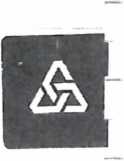 Návrh pojistitele na uzavření pojistné smlouvy (dále jen „nabídka") must být pojistníkem přijat ve Ihůtě stanovené pojistitelem, a není-li taková lhůta stanovena, pak do jednoho měsíce ode dne doručení nabídky pojistnikovi. Odpověď s dodatkem nebo odchylkou od nabídky se nepovažuje za její přijeti, a to ani v případě, že se takovou odchylkou podstatně nemění podmínky nabídky.Pojistná smlouva je vyhotovena ve 3 stejnopisech. Pojistník obdrží 1 stejnopis, pojistitel st ponechá 1 stejnopis a pojišťovací makléř obdrží 1 stejnopis.Pojistná smlouva uzavřena dne: 24.10.2017Jméno, příjmení / název zástupce pojistitele (rískatele). Bc. Pavlína SmutnáZaměstnanec pojistiteleZískatelské číslo 11148Telefonní číslo: E-mail:	APodpis zástupce pojistitele (získatelc)Title: 24.10. 2017 1533Profesní odpovědnostRoční pojistnéKčCelkové roční pojistné před úpravouKčSjednává se běžné pojistné s pojistným obdobím12 měsícůSleva za pojistné období5%Jiná sleva20%Celkové roční pojistné po úpravěKčPojistné za pojistné obdobíKčje splatné vždy: